FINANCIAL SERVICES IICompetencies:		Perform accounting operations					Week 2.7			Describe insurance and risk in personal finance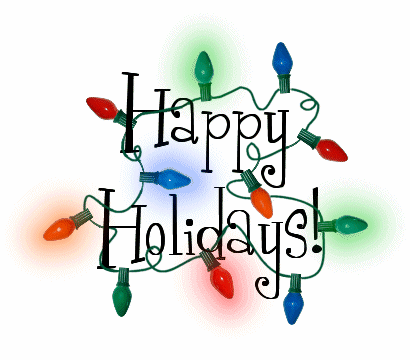 			Analyze table data with spreadsheets			Train for Microsoft Office Excel CertificationMonday, December 7SAM:		Unit C TestBus. Prin.:	C. 10-3 – Complete Lecture/Discussion + 10.3 Handout (from last week)Accounting I:	Reinforcement Activity 3A – Begin together in class (covers Chapters 17-20)		Complete Instruction 1, Dec. 1-6 + PostingAccounting II:	Complete C. 5 and meet with me to discuss ExamExcel:		Unit L – Ind. Chl. 1 “Service”Review Exam SheetTuesday, December 8Report to 21st Century SkillsWednesday, December 9SAM:		Unit D TrainingBus. Prin.:	11-1 Insurance and Risk Management - Lecture/Discussion		Complete Handout 11-1Excel:		Unit L - Ind. Chl. 2 “Office Solutions”Accounting I:	Reinforcement Activity 3A		Complete Instruction 1, Dec. 7-13 + PostingThursday, December 10 		12 noon:	Senior FS/MO Dining Etiquette Seminar		Heritage Room		Professional Dress1:30 p.m.	Return to LabBPA:		Work on competitions individually or teamsFriday, December 11SAM:		Unit D TestingBus. Prin.:	11-2 Insurance and Risk Management – Lecture/Discussion		Complete Handout 11-2Excel:		Unit L – Visual Workshop “Real Estate”Accounting I:	Reinforcement Activity 3A		Complete Instruction 1, Dec. 14-20 + Posting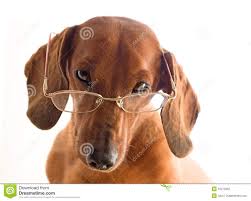 Looking ahead……….	EXAM WEEK, December 14-18				End of 2nd 9 Weeks				End of 1st Semester		